На № 05-Исх-5344 от 03.12.2018Заключение об оценке регулирующего воздействия проекта постановления Правительства Ханты-Мансийского автономного округа – Югры «О внесении изменений в постановление Правительства Ханты-Мансийского автономного округа – Югры от 29 июля 2016 года № 275-п «Об организации регулярных перевозок пассажиров и багажа в Ханты-Мансийском автономном округе – Югре» (далее – проект, постановление № 275-п)Департамент экономического развития Ханты-Мансийского автономного округа – Югры (далее – уполномоченный орган, автономный округ) в соответствии с пунктом 2.2 Порядка проведения оценки регулирующего воздействия (далее – ОРВ) проектов нормативных правовых актов, подготовленных исполнительными органами государственной власти автономного округа, экспертизы и оценки фактического воздействия нормативных правовых актов автономного округа, затрагивающих вопросы осуществления предпринимательской 
и инвестиционной деятельности, утвержденного постановлением Правительства автономного округа от 30 августа 2013 года № 328-п 
(далее – Порядок), рассмотрев проект, пояснительную записку, свод предложений по результатам проведения публичных консультаций, сводный отчет об ОРВ проекта (далее – свод предложений, сводный отчет), подготовленные Департаментом дорожного хозяйства и транспорта автономного округа (далее – Депдорхоз и транспорта Югры, регулирующий орган), сообщает следующее.Проект направлен регулирующим органом для подготовки настоящего заключения повторно. Замечания, указанные в заключении уполномоченного органа от 20 ноября 2018 года № 22-Исх-12945, регулирующим органом устранены:– в пояснительную записку включена информация, предусмотренная абзацами 9-11 пункта 4.13 Порядка;– в сводный отчет включена информация о стандартных издержках, преимуществах и (или) иных выгодах субъектов малого и среднего предпринимательства; о видах расходов (доходов) субъектов предпринимательской деятельности; о целях предлагаемого правового регулирования, индикативных показателях их достижения;– по проекту:1) указан орган, уполномоченный в сфере транспортного обслуживания населения автономного округа;2) определено, кто является инициатором (заявителем) установления или изменения муниципального или межмуниципального маршрута регулярных перевозок;3) установлен срок рассмотрения представленных документов с даты их получения, а не регистрации;4) указан срок уведомления заявителей о принятом решении;5) исключено необоснованное требование представления документов (информации), которые находятся в распоряжении иных органов государственной власти, и могут быть получены в порядке межведомственного информационного взаимодействия, а именно:– действующей лицензии на осуществление перевозок пассажиров автомобильным транспортом, оборудованным для перевозок более восьми человек;– справки о количестве дорожно-транспортных происшествий, повлекших за собой человеческие жертвы или причинение вреда здоровью граждан и произошедших по вине заявителя или его работников;– документы, подтверждающие полномочия руководителя 
(для юридических лиц);6) указаны способы подачи документов (лично либо через представителя, почтой);7) устранены юридико-технические замечания.Внесение указанных изменений позволит снизить административные барьеры, исключить избыточные обязанности для субъектов предпринимательской деятельности автономного округа, а также сократить в среднем их издержки на 132,0 тыс. рублей.Проект отнесен к средней степени регулирующего воздействия, поскольку в нем содержатся положения, изменяющие ранее предусмотренные нормативными правовыми актами автономного округа обязанности для субъектов предпринимательской деятельности.Проект одобрен на заседании Общественного совета при Депдорхозе и транспорта Югры (протокол от 16 октября 2018 года).Информация об ОРВ проекта размещена на Портале проектов нормативных правовых актов http://regulation.admhmao.ru 1 октября 
2018 года.Депдорхозом и транспорта Югры проведены публичные консультации по проекту в период с 1 по 12 октября 2018 года.По результатам проведенных публичных консультаций поступили отзывы: об отсутствии предложений и замечаний к проекту 
от Территориального отдела государственного автодорожного надзора 
по автономному округу Межрегионального управления государственного автодорожного надзора по Тюменской области, автономному округу 
и Ямало-Ненецкому автономному округу Федеральной службы по надзору в сфере транспорта; Управления государственной инспекции безопасности дорожного движения Управления Министерства внутренних дел Российской Федерации по автономному округу; администраций городов Лангепаса, Мегиона, Нягани, Покачи, Радужный, Ханты-Мансийска, Нижневартовского, Сургутского, Ханты-Мансийского районов;от администрации города Сургута с предложениями и замечаниями 
к проекту, согласно которым:1) в проекте после слов «имеющих два и более общих остановочных пункта,» дополнить словами «включенных в перечень остановочных пунктов по межмуниципальным маршрутам регулярных перевозок автомобильного транспорта»;2) в пункте 5 проекта необходимо уточнить ссылки на пункты, 
в которых указаны маршруты регулярных перевозок;3) по тексту проекта изменить нумерацию пунктов, так как указано два пункта № 6;от Уполномоченного по защите прав предпринимателей 
в автономном округе с предложениями и замечаниями к проекту, 
согласно которым:4) предлагаемое правовое регулирование не является оптимальным способом решения проблемы, поскольку проект содержит избыточные обязанности для индивидуальных предпринимателей и юридических лиц, осуществляющих деятельность в сфере оказания транспортных услуг населению автономного округа;5) введение предлагаемого правового регулирования повлияет 
на конкурентную среду в отрасли, будет способствовать необоснованному изменению расстановки сил, так как избыточные обязанности 
для индивидуальных предпринимателей и юридических лиц, осуществляющих деятельность в сфере оказания транспортных услуг населению автономного округа, будут способствовать развитию недобросовестной конкуренции, ограничивать права и законные интересы неопределенного круга хозяйствующих субъектов, желающих получить свидетельство об осуществлении перевозок по маршрутам, указанным 
в извещении, без проведения открытого конкурса;6) предлагаемое правовое регулирование требует доработки в части исключения из проекта требований по количеству и порядку предоставления документов к заявлению;7) в проекте существуют положения, которые вводят избыточные обязанности, запреты и ограничения, а также способствуют возникновению необоснованных расходов субъектов предпринимательской деятельности. Так, необоснованно требование 
от заявителя документов, которые регулирующий орган может получить посредством межведомственного информационного взаимодействия (например: выписки из Единого государственного реестра юридических лиц, Единого государственного реестра индивидуальных предпринимателей; справка о количестве дорожно-транспортных происшествий, повлекших за собой человеческие жертвы и причинение вреда здоровью граждан и произошедших по вине заявителя 
или его работников в течение года, предшествующего дате размещения извещения, согласованная органами Государственной инспекции безопасности дорожного движения);8) разработчику необходимо проанализировать опыт решения аналогичных проблем в других субъектах Российской Федерации.По результатам рассмотрения поступивших замечаний 
и предложений, Депдорхозом и транспорта Югры направлены мотивированные ответы об отклонении предложений и замечаний
№№ 4, 5 по причине их необоснованности, несоответствия законодательству, а также об учете (в том числе частичном) замечаний 
и предложений №№ 1-3, 6-8. Депдорхозом и транспорта Югры урегулированы разногласия по проекту с участниками публичных консультаций (письма администрации города Сургута от 2 ноября 
2018 года исх. № 09-02-9319/18-0, Уполномоченного по защите прав предпринимателей в автономном округе от 2 ноября 2018 года 
исх. № 01.13-Исх-1131).Проект разработан в соответствии с:Федеральным законом от 13 июля 2015 года № 220-ФЗ 
«Об организации регулярных перевозок пассажиров и багажа автомобильным транспортом и городским наземным электрическим транспортом в Российской Федерации и о внесении изменений 
в отдельные законодательные акты Российской Федерации» (далее – Федеральный закон № 220-ФЗ);Законом автономного округа от 16 июня 2016 года № 47-оз 
«Об отдельных вопросах организации транспортного обслуживания населения в Ханты-Мансийском автономном округе – Югре».Проектом предлагается дополнить постановление № 275-п:Порядком согласования установления или изменения муниципального маршрута регулярных перевозок либо межмуниципального маршрута регулярных перевозок, имеющих два 
и более общих остановочных пункта с ранее установленным соответственно муниципальным маршрутом регулярных перевозок, межмуниципальным маршрутом регулярных перевозок (далее – порядок 
№ 1);Порядком определения юридических лиц, индивидуальных предпринимателей, участников договора простого товарищества, которым свидетельство об осуществлении перевозок по межмуниципальному маршруту регулярных перевозок и карты соответствующих маршрутов выдаются без проведения открытого конкурса (далее – порядок № 2).Уполномоченным органом проведен мониторинг нормативных правовых актов субъектов Российской Федерации, устанавливающих: а) порядки согласования установления или изменения муниципального маршрута регулярных перевозок либо межмуниципального маршрута регулярных перевозок:в результате проведенного мониторинга установлено,
что в указанных субъектах Российской Федерации и в проекте применяется различное правовое регулирование, в части:1) количества требуемых документов:в автономном округе – 7;во Владимирской области – 8;в Республике Татарстан – 1;в Хабаровском крае – 4;2) срока рассмотрения документов и принятия решения 
о согласовании установления или изменения маршрута регулярных перевозок:в автономном округе – 10 рабочих дней;во Владимирской области – 10 календарных дней;в Республике Татарстан – 3 календарных дня;в Хабаровском крае – 5 рабочих дней;3) количества оснований для отказа в согласовании установления или изменения маршрута регулярных перевозок;в автономном округе – 5;во Владимирской области – 9;в Республике Татарстан – отсутствуют;в Хабаровском крае – 3.б) порядки определения юридических лиц, индивидуальных предпринимателей, участников договора простого товарищества, которым свидетельства об осуществлении перевозок по межмуниципальному маршруту регулярных перевозок и карты соответствующих маршрутов выдаются без проведения открытого конкурса:в результате проведенного мониторинга установлено,
что в указанных субъектах Российской Федерации и в проекте применяется различное правовое регулирование, в части:1) количества требуемых документов (сведений):в автономном округе – 3;в Брянской области – 7;в Орловской области – 1;в Хабаровском крае – 4;2) срока рассмотрения документов и принятия решения 
о выдаче свидетельства об осуществлении перевозок и карт соответствующего маршрута без проведения открытого конкурса:в автономном округе – 3 рабочих дня;в Брянской области – не установлено;в Орловской области – 1 рабочий день;в Хабаровском крае – 1 рабочий день;3) количества требований к перевозчику и условий выполнения регулярных перевозок заявителем:в автономном округе – не установлено;в Брянской области – не установлено;в Орловской области – не установлено;в Хабаровском крае – 5;4) количества оснований для отказа в выдаче свидетельства 
об осуществлении перевозок и карт соответствующего маршрута 
без проведения открытого конкурса;в автономном округе – 7;в Брянской области – 3;в Орловской области – не установлено;в Хабаровском крае – 2;Кроме того, в Брянской области в случае подачи двух и более заявок, комиссией в срок, указанный в объявлении, осуществляется оценка 
и сопоставление заявок в соответствии со шкалой для оценки критериев (примечание: оценке подлежат транспортные средства, предлагаемые 
к использованию перевозчиком). По результатам указанной оценки принимается решение о выдаче свидетельства и карты маршрута 
в отношении перевозчика, набравшего наибольшее количество баллов.Предлагаемое проектом правовое регулирование затрагивает интересы 132 юридических лиц, индивидуальных предпринимателей, участников договоров простого товарищества, осуществляющих перевозки пассажиров и багажа по муниципальным и межмуниципальным маршрутам регулярных перевозок.В соответствии с Методикой оценки стандартных издержек субъектов предпринимательской и инвестиционной деятельности, возникающих в связи с исполнением требований регулирования, утвержденной приказом уполномоченного органа от 30 сентября 2013 года № 155 «Об утверждении методических рекомендаций по проведению оценки регулирующего воздействия проектов нормативных правовых актов, экспертизы и оценки фактического воздействия нормативных правовых актов», регулирующим органом произведен расчет издержек одного субъекта предпринимательской деятельности, связанных 
с представлением документов (сведений), которые составят 
1,8 тыс. рублей.На основе проведенной ОРВ проекта, с учетом информации, предоставленной регулирующим органом в сводном отчете, своде предложений и пояснительной записке к проекту, уполномоченным органом сделаны следующие выводы:предложенный проектом способ правового регулирования обоснован;в проекте отсутствуют положения, вводящие избыточные обязанности, запреты или ограничения для субъектов предпринимательской и инвестиционной деятельности, а также способствующие возникновению необоснованных расходов указанных субъектов и бюджета автономного округа. Исполнитель:Консультант отдела оценки регулирующего воздействия и экспертизы административных регламентовуправления государственного реформирования Коломоец Евгений Витальевич, тел. 33-10-06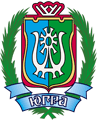 ДЕПАРТАМЕНТ ЭКОНОМИЧЕСКОГО РАЗВИТИЯХАНТЫ-МАНСИЙСКОГО АВТОНОМНОГО ОКРУГА – ЮГРЫ(ДЕПЭКОНОМИКИ ЮГРЫ)ул. Мира, д. 5, г. Ханты-Мансийск,Ханты-Мансийский автономный округ – Югра(Тюменская область), 628006,Телефон: (3467) 39-20-58Факс: (3467) 39-21-02E-mail: Econ@admhmao.ru[Номер документа][Дата документа]п/пНаименование нормативного правового актаСодержание правового регулирования аналогичной проблемыСодержание правового регулирования в предлагаемом проекте1.Постановление Правительства Хабаровского края от 18 мая 2018 года № 171-пр «Об утверждении Порядка согласования установления или изменения муниципального маршрута регулярных перевозок либо межмуниципального маршрута регулярных перевозок, имеющих два и более общих остановочных пункта с ранее установленным соответственно муниципальным маршрутом регулярных перевозок, межмуниципальным маршрутом регулярных перевозок»В обращении о согласовании указывается информация:1) об инициаторе установления, изменения маршрута регулярных перевозок;2) о перечне остановочных пунктов, в которых предполагается осуществлять посадку и высадку пассажиров;3) о количестве и классах предполагаемых к использованию транспортных средств;4) о расписании движения автобусов по маршруту регулярных перевозок.Обращение о согласовании подлежит рассмотрению уполномоченным органом исполнительной власти края либо уполномоченным органом местного самоуправления в течение пяти рабочих дней с даты его регистрации.Основаниями для отказа в согласовании установления или изменения маршрута являются:1) включение в обращение о согласовании неполной либо недостоверной информации;2) несоответствие предлагаемого к установлению, изменению маршрута регулярных перевозок требованиям, установленным правилами обеспечения безопасности перевозок пассажиров и грузов автомобильным транспортом и городским наземным электрическим транспортом, утвержденными федеральным органом исполнительной власти, осуществляющим функции по выработке государственной политики и нормативно-правовому регулированию в сфере транспорта;3) несоответствие технического состояния улиц, автомобильных дорог, по которым проходит предлагаемый к установлению, изменению маршрут регулярных перевозок, максимальной полной массе и (или) габаритам транспортных средств, которые предлагается использовать для осуществления регулярных перевозок.Уполномоченный орган исполнительной власти края либо уполномоченный орган местного самоуправления в срок, не превышающий пяти рабочих дней со дня регистрации обращения о согласовании, направляет ответ на такое обращение в адрес уполномоченного органа исполнительной власти края или уполномоченного органа местного самоуправления, подготовившего обращение о согласовании.К обращению о согласовании установления или изменения маршрута регулярных перевозок прилагаются:1) заявление или предложение об установлении или изменении межмуниципального маршрута регулярных перевозок;2) документы на установление или изменение муниципального маршрута регулярных перевозок, предусмотренные муниципальным нормативным правовым актом.В обращении о согласовании и (или) прилагаемых документах должна содержаться информация:	1) об инициаторе (заявителе) установления или изменения маршрута регулярных перевозок;2) о перечне остановочных пунктов, в которых предполагается осуществлять посадку и высадку пассажиров;3) о наименованиях улиц, автомобильных дорог, по которым предполагается движение транспортных средств между остановочными пунктами по маршруту регулярных перевозок;4) о количестве, классах, экологических характеристиках предполагаемых к использованию транспортных средств;5) о периоде действия, расписании, интервалах движения автобусов по маршруту регулярных перевозок.Обращение о согласовании подлежит рассмотрению уполномоченным органом, уполномоченным органом местного самоуправления в течение десяти рабочих дней с даты его получения.Уполномоченный орган, уполномоченный орган местного самоуправления отказывает в согласовании установления или изменения маршрута регулярных перевозок при наличии следующих обстоятельств:1) указание в обращении о согласовании и (или) прилагаемых к нему документах недостоверных сведений;2) маршрут не соответствует правилам обеспечения безопасности перевозок пассажиров и грузов автомобильным транспортом, утвержденным федеральным органом исполнительной власти, осуществляющим функции по выработке государственной политики и нормативно-правовому регулированию в сфере транспорта;3) техническое состояние улиц, автомобильных дорог, по которым проходит маршрут, и размещенных на них искусственных дорожных сооружений не соответствует максимальным полной массе и (или) габаритам транспортных средств, которые предлагается использовать для осуществления регулярных перевозок по маршруту;4) в состав устанавливаемого или изменяемого маршрута предлагается включить остановочный пункт, отсутствующий в перечне  остановочных пунктов по межмуниципальным маршрутам регулярных перевозок автомобильного транспорта, установленный Правительством автономного округа;5) устанавливаемый маршрут не создает новые транспортные связи, а действующие маршруты удовлетворяют спрос населения в перевозках в данном направлении в полном объеме.2.Постановление Департамента транспорта и дорожного хозяйства Администрации Владимирской области от 4 сентября 2018 года № 14 «Об установлении Порядка согласования установленияили изменения муниципального маршрута регулярных перевозок, имеющего два или более общих остановочных пункта с ранее установленным межмуниципальным маршрутом регулярных перевозок»Для согласования в форме выдачи письменного заключения Департамента транспорта и дорожного хозяйства администрации Владимирской области (далее – Департамент) уполномоченный орган местного самоуправления, в который поступило заявление от юридического лица, индивидуального предпринимателя, участников договора простого товарищества об установлении, изменении муниципального маршрута, в течение пяти дней со дня принятия решения о приеме соответствующего заявления либо не позднее чем за пятнадцать дней до даты рассмотрения вопроса об установлении, изменении муниципального маршрута по инициативе такого уполномоченного органа местного самоуправления направляет в Департамент запрос о представлении заключения о наличии или об отсутствии оснований для отказа в согласовании установления или изменения муниципального маршрута в произвольной формеЗапрос направляется в Департамент посредством факсимильной связи или заказным почтовым отправлением с уведомлением о вручении и должен содержать следующие сведения:1) информацию о межмуниципальных маршрутах, имеющих два или более общих остановочных пункта с устанавливаемым, изменяемым муниципальным маршрутом;2) сведения о реквизитах муниципального правового акта об утверждении порядка ведения реестра начальных и конечных остановочных пунктов по муниципальным маршрутам регулярных перевозок;3) информацию о пропускной способности общих для устанавливаемого, изменяемого муниципального маршрута пригородного сообщения и ранее установленного межмуниципального маршрута остановочных пунктов, а также о количестве отправлений транспортных средств из таких остановочных пунктов согласно вновь вводимому расписанию каждый час в течение суток, полученную от владельцев соответствующих остановочных пунктов;4) данные об экологических характеристиках транспортных средств, предполагаемых для осуществления регулярных перевозок по устанавливаемому или изменяемому муниципальному маршруту;5) информацию о времени отправления транспортных средств из общего начального остановочного пункта для устанавливаемого, изменяемого муниципального маршрута пригородного сообщения и каждого из ранее установленных межмуниципальных маршрутов.К запросу прилагаются:1) копия заявления об установлении, изменении муниципального маршрута, поступившего в уполномоченный орган местного самоуправления, в случае, если инициатором установления, изменения муниципального маршрута является перевозчик;2) схема маршрута в виде графического условного изображения с указанием остановочных пунктов (обязательных и по требованию);3) проект расписания, в случае установления муниципального маршрута пригородного сообщения или изменения такого маршрута в части корректировки расписания.Департамент отказывает в согласовании установления или изменения муниципального маршрута при наличии следующих оснований:1) запрос оформлен с нарушением требований Порядка;2) документы представлены не в полном объеме;3) расположение начальных остановочных пунктов по муниципальным маршрутам пригородного сообщения по данным соответствующего реестра муниципальных маршрутов предусмотрено с нарушением установленных требований;
4) общий для межмуниципального маршрута и устанавливаемого, изменяемого муниципального маршрута начальный остановочный пункт не зарегистрирован в реестре начальных и конечных остановочных пунктов по муниципальным маршрутам регулярных перевозок;5) в составе устанавливаемого или изменяемого муниципального маршрута отсутствуют два или более общих остановочных пункта с ранее установленными межмуниципальными маршрутами;6) минимальная разница в расписаниях между временем отправления транспортных средств по устанавливаемому или изменяемому муниципальному маршруту пригородного сообщения и временем отправления транспортных средств по каждому из ранее установленных межмуниципальных маршрутов пригородного сообщения для общего начального остановочного пункта по муниципальному и ранее установленному межмуниципальному маршрутам составляет менее 15 минут;7) пропускная способность общих для устанавливаемого, изменяемого муниципального маршрута пригородного сообщения и ранее установленных межмуниципальных маршрутов остановочных пунктов при условии определения ее в порядке, установленном федеральным органом исполнительной власти, осуществляющим функции по выработке государственной политики и нормативно-правовому регулированию в сфере транспорта, превышена;8) заявление об установлении или изменении муниципального маршрута поступило от перевозчика, с которымв течение одного года до дня регистрации запроса Департаментом был досрочно расторгнут договор (государственный контракт) на право осуществления перевозок либо прекращено действие свидетельства об осуществлении перевозок по маршруту регулярных перевозок по основаниям, предусмотренным пунктом 2 или 7 части 1 статьи 29 Федерального закона № 220-ФЗ, либо таким перевозчиком не были выполнены обязательства по срокам подтверждения наличия у него транспортных средств, предусмотренных его заявкой на участие в открытом конкурсе на право получения свидетельства об осуществлении перевозок по одному или нескольким межмуниципальным маршрутам регулярных перевозок;9) экологические характеристики транспортных средств, которые предлагается, использовать для осуществления регулярных перевозок по устанавливаемому, изменяемому муниципальному маршруту, не соответствуют требованиям, установленным нормативным правовым актом Владимирской области.Департамент готовит заключение в срок, не превышающий десяти дней со дня регистрации запроса, поступившего от уполномоченного органа местного самоуправления.К обращению о согласовании установления или изменения маршрута регулярных перевозок прилагаются:1) заявление или предложение об установлении или изменении межмуниципального маршрута регулярных перевозок;2) документы на установление или изменение муниципального маршрута регулярных перевозок, предусмотренные муниципальным нормативным правовым актом.В обращении о согласовании и (или) прилагаемых документах должна содержаться информация:	1) об инициаторе (заявителе) установления или изменения маршрута регулярных перевозок;2) о перечне остановочных пунктов, в которых предполагается осуществлять посадку и высадку пассажиров;3) о наименованиях улиц, автомобильных дорог, по которым предполагается движение транспортных средств между остановочными пунктами по маршруту регулярных перевозок;4) о количестве, классах, экологических характеристиках предполагаемых к использованию транспортных средств;5) о периоде действия, расписании, интервалах движения автобусов по маршруту регулярных перевозок.Обращение о согласовании подлежит рассмотрению уполномоченным органом, уполномоченным органом местного самоуправления в течение десяти рабочих дней с даты его получения.Уполномоченный орган, уполномоченный орган местного самоуправления отказывает в согласовании установления или изменения маршрута регулярных перевозок при наличии следующих обстоятельств:1) указание в обращении о согласовании и (или) прилагаемых к нему документах недостоверных сведений;2) маршрут не соответствует правилам обеспечения безопасности перевозок пассажиров и грузов автомобильным транспортом, утвержденным федеральным органом исполнительной власти, осуществляющим функции по выработке государственной политики и нормативно-правовому регулированию в сфере транспорта;3) техническое состояние улиц, автомобильных дорог, по которым проходит маршрут, и размещенных на них искусственных дорожных сооружений не соответствует максимальным полной массе и (или) габаритам транспортных средств, которые предлагается использовать для осуществления регулярных перевозок по маршруту;4) в состав устанавливаемого или изменяемого маршрута предлагается включить остановочный пункт, отсутствующий в перечне  остановочных пунктов по межмуниципальным маршрутам регулярных перевозок автомобильного транспорта, установленный Правительством автономного округа;5) устанавливаемый маршрут не создает новые транспортные связи, а действующие маршруты удовлетворяют спрос населения в перевозках в данном направлении в полном объеме.3.Постановление Кабинета министров Республики Татарстан от 14 мая 2018 года № 357«Об утверждении Порядка согласования установления или изменения муниципального маршрута регулярных перевозок либо межмуниципального маршрута регулярных перевозок, имеющих два и более общих остановочных пункта с ранее установленным соответственно муниципальным маршрутом регулярных перевозок, межмуниципальным маршрутом регулярных перевозок»При установлении или изменении маршрута регулярных перевозок органом местного самоуправления, Министерством транспорта и дорожного хозяйства Республики Татарстан  (далее – согласующие органы) в адрес согласующего органа направляется письмо о согласовании устанавливаемого или изменяемого маршрута регулярных перевозок.В трехдневный срок, исчисляемый в рабочих днях, со дня получения письма о согласовании устанавливаемого или изменяемого маршрута регулярных перевозок согласующий орган направляет в адрес органа, направившего письмо, согласование либо мотивированное обоснование причин отказа в согласовании установления или изменения маршрута регулярных перевозок.6. В случае если в течение установленного срока ответ от согласующего органа не получен, маршрут регулярных перевозок считается согласованным.К обращению о согласовании установления или изменения маршрута регулярных перевозок прилагаются:1) заявление или предложение об установлении или изменении межмуниципального маршрута регулярных перевозок;2) документы на установление или изменение муниципального маршрута регулярных перевозок, предусмотренные муниципальным нормативным правовым актом.В обращении о согласовании и (или) прилагаемых документах должна содержаться информация:	1) об инициаторе (заявителе) установления или изменения маршрута регулярных перевозок;2) о перечне остановочных пунктов, в которых предполагается осуществлять посадку и высадку пассажиров;3) о наименованиях улиц, автомобильных дорог, по которым предполагается движение транспортных средств между остановочными пунктами по маршруту регулярных перевозок;4) о количестве, классах, экологических характеристиках предполагаемых к использованию транспортных средств;5) о периоде действия, расписании, интервалах движения автобусов по маршруту регулярных перевозок.Обращение о согласовании подлежит рассмотрению уполномоченным органом, уполномоченным органом местного самоуправления в течение десяти рабочих дней с даты его получения.Уполномоченный орган, уполномоченный орган местного самоуправления отказывает в согласовании установления или изменения маршрута регулярных перевозок при наличии следующих обстоятельств:1) указание в обращении о согласовании и (или) прилагаемых к нему документах недостоверных сведений;2) маршрут не соответствует правилам обеспечения безопасности перевозок пассажиров и грузов автомобильным транспортом, утвержденным федеральным органом исполнительной власти, осуществляющим функции по выработке государственной политики и нормативно-правовому регулированию в сфере транспорта;3) техническое состояние улиц, автомобильных дорог, по которым проходит маршрут, и размещенных на них искусственных дорожных сооружений не соответствует максимальным полной массе и (или) габаритам транспортных средств, которые предлагается использовать для осуществления регулярных перевозок по маршруту;4) в состав устанавливаемого или изменяемого маршрута предлагается включить остановочный пункт, отсутствующий в перечне  остановочных пунктов по межмуниципальным маршрутам регулярных перевозок автомобильного транспорта, установленный Правительством автономного округа;5) устанавливаемый маршрут не создает новые транспортные связи, а действующие маршруты удовлетворяют спрос населения в перевозках в данном направлении в полном объеме.п/пНаименование нормативного правового актаСодержание правового регулирования аналогичной проблемыСодержание правового регулирования в предлагаемом проекте1.Постановление Правительства Хабаровского края от 28 августа 2018 года № 310-пр «Об утверждении Порядка определения юридических лиц, индивидуальных предпринимателей, участников договора простого товарищества, которым свидетельства об осуществлении перевозок по межмуниципальному маршруту регулярных перевозок и карты межмуниципального маршрута выдаются без проведения открытого конкурса»Перечень требуемых документов:1) заявление в произвольной письменной форме;2) копии документов, подтверждающих владение транспортными средствами на праве собственности и (или) ином законном праве, соответствующими требованиям и количеству, указанным в предложении;3) копия договора простого товарищества (для участников договора простого товарищества);4) копия доверенности или иного документа, подтверждающего полномочия лица на подписание и (или) заверение документов, в случае если документы подписываются и (или) заверяются лицом, не имеющим права действовать без доверенности от имени заявителя в соответствии с его учредительными документами.Министерство промышленности и транспорта Хабаровского края рассматривает документы в день поступления заявления в порядке очередности согласно дате и времени регистрации в журнале учета заявлений.Требования к перевозчику и условиям выполнения регулярных перевозок заявителем:1) наличие у заявителя лицензии на осуществление деятельности по перевозке пассажиров автомобильным транспортом, оборудованным для перевозок более восьми человек;2) наличие на праве собственности или на ином законном основании транспортных средств, указанных в заявлении;3) соответствие заявленных транспортных средств требованиям и количеству, указанным в предложении;4) отсутствие решения арбитражного суда о признании заявителя несостоятельным (банкротом) и об открытии конкурсного производства;5) отсутствие судебных решений о приостановлении деятельности перевозчика в порядке, предусмотренном Кодексом Российской Федерации об административных правонарушениях, на день рассмотрения заявления.Основаниями для отказа в выдаче свидетельства и карты маршрута являются:1) непредставление (представление не в полном объеме) документов;2) несоответствие заявителя требованиям к перевозчику и условиям выполнения регулярных перевозок.Перечень требуемых документов:1) заявление по утвержденной форме;заверенные подписью заявителя или уполномоченного им должностного лица и печатью (при наличии) копии следующих документов:1) паспортов транспортных средств и свидетельств о регистрации транспортных средств, которые планируется использовать при осуществлении перевозок по маршруту, а также копии документов, подтверждающих их наличие на праве собственности или на ином законном основании заявителю;2) договора простого товарищества (для участников договора простого товарищества);Уполномоченный орган в течение трех рабочих дней с даты регистрации заявления и представленных документов рассматривает их, принимает решение о выдаче свидетельства об осуществлении перевозок и карт соответствующего маршрута без проведения конкурса или в отказе заявителю в выдаче свидетельства.Основанием для отказа в выдаче свидетельства об осуществлении перевозок и карт соответствующего маршрута без проведения открытого конкурса является:1) непредставление или представление неполного комплекта документов;2) наличие в заявлении или в представленных заявителем документах недостоверных, неполных сведений;3) несоответствие характеристик транспортных средств, которые планируется использовать при осуществлении перевозок по маршруту в соответствии с представленными копиями документов, указанными в подпункте 1 пункта 8 настоящего Порядка, требованиям к характеристикам транспортных средств, которые допускается использовать на маршруте, указанным в извещении;4) в отношении заявителя были приняты решения, повлекшие наступление обстоятельств, предусмотренных пунктом 2 или 7 части 1 статьи 29 Федерального закона в течение года, предшествующего дате размещения извещения;5) совершение в течение одного года до даты размещения извещения дорожно-транспортного происшествия, повлекшего за собой человеческие жертвы и (или) неоднократного (два и более раза) в течение одного года совершения дорожно-транспортных происшествий, повлекших причинение вреда здоровью граждан и произошедших по вине юридического лица, индивидуального предпринимателя, участника договора простого товарищества, подавших заявление или их работников;6) отсутствие у заявителя лицензии на осуществление деятельности по перевозкам пассажиров по виду работ, соответствующему виду сообщения маршрута регулярных перевозок.2.Постановление Правительства Брянской области от 20 марта 2018 года № 113-п «Об утверждении Порядка определения юридических лиц, индивидуальных предпринимателей, участников договора простого товарищества, которым свидетельства об осуществлении перевозок по межмуниципальному маршруту регулярных перевозок и карты соответствующего маршрута выдаются без проведения открытого конкурса на право осуществления перевозок по межмуниципальному маршруту регулярных перевозок»Перечень требуемых документов:1) заявление в произвольной письменной форме;2) копии учредительных документов юридического лица или копии документов, удостоверяющих личность физического лица, заверенные перевозчиком;

3) выписка из Единого государственного реестра юридических лиц или выписка из Единого государственного реестра индивидуальных предпринимателей, заверенная перевозчиком;

4) копия лицензии на осуществление перевозок пассажиров автомобильным транспортом, оборудованным для перевозок более 8 человек, заверенная перевозчиком;5) справка о транспортных средствах, которые будут эксплуатироваться на межмуниципальном маршруте регулярных перевозок, по утвержденной форме;
6) копия лицензии на осуществление медицинской деятельности либо наличие договора о проведении предрейсовых медицинских осмотров водителей транспортных средств, используемых перевозчиком, с медицинской организацией или индивидуальным предпринимателем, имеющими соответствующую лицензию, с её приложением, заверенная перевозчиком;
7) согласие на обработку персональных данных (для индивидуальных предпринимателей и участников договора простого товарищества).Рассмотрение заявок осуществляется постоянно действующей комиссией, создаваемой на основании приказа в срок, указанный в объявлении.Основаниями для отказа в выдаче свидетельства и карты маршрута являются:

1) отсутствие одного из указанных документов, 

2) наличие в заявке сведений (информации), содержащих противоречивые или недостоверные данные;

3) наличие информации о принятом судом решении о приостановлении деятельности перевозчика в порядке, предусмотренномКодексом Российской Федерации об административных правонарушениях на день рассмотрения заявки.В случае подачи двух и более заявок комиссией в срок, указанный в объявлении, осуществляется оценка и сопоставление заявок в соответствии со шкалой для оценки согласно утвержденным критериям.Перечень требуемых документов:1) заявление по утвержденной форме;заверенные подписью заявителя или уполномоченного им должностного лица и печатью (при наличии) копии следующих документов:1) паспортов транспортных средств и свидетельств о регистрации транспортных средств, которые планируется использовать при осуществлении перевозок по маршруту, а также копии документов, подтверждающих их наличие на праве собственности или на ином законном основании заявителю;2) договора простого товарищества (для участников договора простого товарищества);Уполномоченный орган в течение трех рабочих дней с даты регистрации заявления и представленных документов рассматривает их, принимает решение о выдаче свидетельства об осуществлении перевозок и карт соответствующего маршрута без проведения конкурса или в отказе заявителю в выдаче свидетельства.Основанием для отказа в выдаче свидетельства об осуществлении перевозок и карт соответствующего маршрута без проведения открытого конкурса является:1) непредставление или представление неполного комплекта документов;2) наличие в заявлении или в представленных заявителем документах недостоверных, неполных сведений;3) несоответствие характеристик транспортных средств, которые планируется использовать при осуществлении перевозок по маршруту в соответствии с представленными копиями документов, указанными в подпункте 1 пункта 8 настоящего Порядка, требованиям к характеристикам транспортных средств, которые допускается использовать на маршруте, указанным в извещении;4) в отношении заявителя были приняты решения, повлекшие наступление обстоятельств, предусмотренных пунктом 2 или 7 части 1 статьи 29 Федерального закона в течение года, предшествующего дате размещения извещения;5) совершение в течение одного года до даты размещения извещения дорожно-транспортного происшествия, повлекшего за собой человеческие жертвы и (или) неоднократного (два и более раза) в течение одного года совершения дорожно-транспортных происшествий, повлекших причинение вреда здоровью граждан и произошедших по вине юридического лица, индивидуального предпринимателя, участника договора простого товарищества, подавших заявление или их работников;6) отсутствие у заявителя лицензии на осуществление деятельности по перевозкам пассажиров по виду работ, соответствующему виду сообщения маршрута регулярных перевозок.3.Постановление Правительства Орловской области от 29 октября 2018 года № 431 «Об утверждении Порядка определения юридического лица, индивидуального предпринимателя, участников договора простого товарищества, которым свидетельства об осуществлении перевозок по межмуниципальному маршруту регулярных перевозок в границах Орловской области и карты маршрутов регулярных перевозок по межмуниципальному маршруту регулярных перевозок в границах Орловской области выдаются без проведения открытого конкурса на право осуществления перевозок по межмуниципальному маршруту регулярных перевозок в границах Орловской области»Уполномоченный орган направляет перевозчикам посредством факсимильной связи либо по адресу электронной почты предложение о возможности получения свидетельств и карт маршрутов без проведения открытого конкурса (далее – предложение).Предложение должно включать в себя следующие сведения:1) порядковый номер межмуниципального маршрута регулярных перевозок в границах Орловской области;2) наименование межмуниципального маршрута регулярных перевозок в границах Орловской области;3) наименование промежуточных остановочных пунктов по межмуниципальному маршруту регулярных перевозок в границах Орловской области;4) наименование улиц, автомобильных дорог, по которым предполагается движение транспортных средств между остановочными пунктами по межмуниципальному маршруту регулярных перевозок в границах Орловской области;5) протяженность межмуниципального маршрута регулярных перевозок в границах Орловской области;6) порядок посадки и высадки пассажиров;7) максимальное количество транспортных средств каждого класса, которое допускается использовать для перевозок по межмуниципальному маршруту регулярных перевозок в границах Орловской области;8) срок, на который выдается свидетельство;9) адрес электронной почты, по которому должен быть направлен ответ на предложение.Перевозчики, имеющие намерение получить свидетельства и карты маршрутов без проведения открытого конкурса, направляют в уполномоченный орган посредством факсимильной связи либо по адресу электронной почты ответ на предложение в день его поступления.Ответ на предложение должен содержать информацию о готовности получения свидетельств и карт маршрутов, а также сведения о характеристиках транспортных средств, предлагаемых к использованию для осуществления перевозок.Ответ на предложение регистрируется специалистом уполномоченного органа в журнале входящей корреспонденции в день получения с указанием времени поступления.Уполномоченный орган рассматривает ответы на предложение в день их поступления на соответствие указанным требованиям.Основаниями для выдачи перевозчику свидетельств и карт маршрутов без проведения открытого конкурса является соответствие требованиям, поступление ответа на предложение ранее других ответов на предложение.В течение 3 рабочих дней со дня рассмотрения ответов на предложение уполномоченный орган направляет перевозчикам, выразившим намерение получить свидетельства и карты маршрутов без проведения открытого конкурса, посредством факсимильной связи либо по адресу электронной почты уведомление о результатах рассмотрения их ответов на предложение. В случае отказа в выдаче свидетельств и карт маршрутов без проведения открытого конкурса в уведомлении указываются причины, послужившие основанием для отказа в выдаче свидетельств и карт маршрутов без проведения открытого конкурса.Перечень требуемых документов:1) заявление по утвержденной форме;заверенные подписью заявителя или уполномоченного им должностного лица и печатью (при наличии) копии следующих документов:1) паспортов транспортных средств и свидетельств о регистрации транспортных средств, которые планируется использовать при осуществлении перевозок по маршруту, а также копии документов, подтверждающих их наличие на праве собственности или на ином законном основании заявителю;2) договора простого товарищества (для участников договора простого товарищества);Уполномоченный орган в течение трех рабочих дней с даты регистрации заявления и представленных документов рассматривает их, принимает решение о выдаче свидетельства об осуществлении перевозок и карт соответствующего маршрута без проведения конкурса или в отказе заявителю в выдаче свидетельства.Основанием для отказа в выдаче свидетельства об осуществлении перевозок и карт соответствующего маршрута без проведения открытого конкурса является:1) непредставление или представление неполного комплекта документов;2) наличие в заявлении или в представленных заявителем документах недостоверных, неполных сведений;3) несоответствие характеристик транспортных средств, которые планируется использовать при осуществлении перевозок по маршруту в соответствии с представленными копиями документов, указанными в подпункте 1 пункта 8 настоящего Порядка, требованиям к характеристикам транспортных средств, которые допускается использовать на маршруте, указанным в извещении;4) в отношении заявителя были приняты решения, повлекшие наступление обстоятельств, предусмотренных пунктом 2 или 7 части 1 статьи 29 Федерального закона в течение года, предшествующего дате размещения извещения;5) совершение в течение одного года до даты размещения извещения дорожно-транспортного происшествия, повлекшего за собой человеческие жертвы и (или) неоднократного (два и более раза) в течение одного года совершения дорожно-транспортных происшествий, повлекших причинение вреда здоровью граждан и произошедших по вине юридического лица, индивидуального предпринимателя, участника договора простого товарищества, подавших заявление или их работников;6) отсутствие у заявителя лицензии на осуществление деятельности по перевозкам пассажиров по виду работ, соответствующему виду сообщения маршрута регулярных перевозок.Заместитель директора Департамента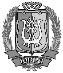 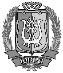 ДОКУМЕНТ ПОДПИСАНЭЛЕКТРОННОЙ ПОДПИСЬЮСертификат [Номер сертификата 1]Владелец [Владелец сертификата 1]Действителен с [ДатаС 1] по [ДатаПо 1]В.У.Утбанов